Announcements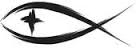 Meetings & EventsTuesday, August 10th														Stewardship 3pmTuesday, August 10th														Evangelism 6pmTuesday, August 10th														Trustees 7pmATTENDANCE SHEETS	Please remember to fill out the attendance sheet you will find in your bulletin and leave it on the pew when you leave today.  The elders will collect them after the service.STEWARDSHIP CORNEREphesians 4:28 – “Let the thief no longer steal, but rather let him labor, doing honest work with his own hands, so that he may have something to share with anyone in need.”  God gives us honest work to do so that we can be a blessing to others.  That’s how so many of God’s blessings go.  He gives to us so that we in turn can be a blessing to others.  He graciously calls us into the midst of His own work in the world.INSTALLATION OF NEW TEACHER	Trinity Manistee will be holding the installation service for their new teacher, Ashlea Weston, on Sunday, August 15th at their 10:00am service.  There will be a reception following the service in the fellowship hall to meet and greet Ashlea.  Please come and meet our new teacher.LLL MEN’S RETREAT AT CAMP ARCADIA	The 75th LLL Men’s Retreat at Camp Arcadia will be happening from Thursday, September 9th through Sunday, September 12th.  The Lutheran Hour speaker, Dr. Michael Zeigler will be the main event speaker for the retreat.  You may call the camp at (231) 889-4361 or go online at www.camp-arcadia.com to register.BIRTHDAYS & ANNIVERSARIES IN AUGUSTHelmi Schimke’s Birthday						August 21stPastor & Jessica Sherry’s Anniversary		August 21stENDOWMENT FUND NEWS	The Endowment Board met this past week and is recommending to Council that we provide financial support to Calvin Rohde of Reed City who is attending Concordia Nebraska to become a Parish Music Director and LCMS K-12 elementary teacher.  Also, we are recommending that we support a grant to Trinity Lutheran School in Manistee to assist them in purchasing a new reading curriculum for the school.  These are some of the things possible with the Endowment Fund.	A reminder to all of our students heading off to college in the next few weeks.  You can apply for financial assistance by filling out a Scholarship Application.  Forms are on the ledge by the door of the church and online.  The deadline for applying is September 30th.	Likewise, to all of our members, you can apply for grants to assist any charitable organization you would like to see us help.  We still have roughly $13,800 to disburse at our October board meeting.  Please get your grant application to us by September 30th.THANK YOU’S TO ALLA number of thank you’s go out to a variety of people:	To Bill Erickson and Ed Brandt for replacing the scissor jacks on the donut wagon.	To Gary Schimke for help with plumbing in the kitchen and donut wagon.	To Dave Johnson and Jerry Ware for work on the wood portion of the cross tower.	To all the people that helped with VBS.  17 children were blessed by you!	To all the people that assisted with Family Fun Day.  It was a great event!	To all the people who are helping with the donut wagon.  We can’t do it without you!SERVING THIS MONTH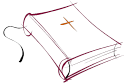 Greeters: Bob & Jan HilliardAltar Guild: Kathleen MeisterSERVING TODAY						SERVING NEXT WEEK 8/15/2021Pastor:  Rev. Jacob Sherry				Pastor:  Elder:  Jim Poellet							Elder:  Dennis WickstromAccomp:  Natalie Fisk						Accomp:  Natalie FiskAcolyte:  Aleah Blackmore				Acolyte:  Connor LeSargeReader:  Diane Hanson					Reader:  Kathy SchoedelATTENDANCE: 8/1/2021WORSHIP: 79				BIBLE STUDY: On BreakFIRST FRUITS TRACKER WEEK ENDING:  8/1/2021Offering Receipts:		$3,087.00			YTD Budget Receipts:	$85,377.32Weekly Budget Needs:	$2,766.27			YTD Budget Needs:		$85,754.37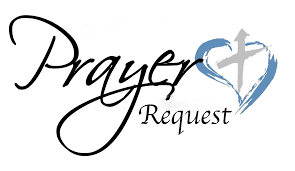 Special PrayersNellie Blakley							Jim Poellet							Jim ReevesJoan Malmgren						Shirley Poellet						Steve SchimkeCandi Moerdyk						Barbara Potter						Rev. Jeff Walsh (Cancer)Pam Monroe							Marge Reckow					Steve ZupinPrayers for Our MilitaryAndrew Burch, Jr., grandson of John & Loree Sprawka.Mark Granzotto with U.S. Navy in Bahrain, grandson of Rita MerkeyArmy Major Riley Morgan Kennedy, stationed in Washington, DC, George & Margaret Punches’ grand-nieceSteve & Carol Sprawka, son & daughter-in-law of John & Loree SprawkaDerek Sprawka, grandson of John & Loree SprawkaAlyssa Eisenlohr with the U.S. Navy in Japan, friend of Janette & Fred MayIan Nelson, nephew of Jack and Pebbla NelsonTyge Nelson & family, nephew of Jack and Pebbla NelsonCapt. Tim Brandt at Madigan Medical Center, Fort Lewis, WA, son of Bruce & Debbie BrandtIf you wish to add someone’s name, please call or e-mail the church office.